ОЦЕНОЧНЫЕ МАТЕРИАЛЫ РУССКИЙ ЯЗЫК  5 в  КЛАССПредмет: Русский языкПрограмма: Программы общеобразовательных учреждений (русский язык 5-9 класс) /авторы М. Т. Баранов, Т. А, Ладыженская, Бархударов-М: Просвещение, 2023.Класс: 5 вДИКТАНТ1. Методика проведения диктантаТекст диктанта читается три раза.Целевая установка на аудирование:−Учитель медленно и выразительно читает весь текст диктанта в соответствии с произносительными нормами русского языка. Чтение не должно быть орфографическим,«подсказывающим».−Обучающиеся слушают.−На данном этапе возможно выявление и объяснение лексического значения незнакомых обучающимся слов (целесообразно спросить у обучающихся, все ли слова им понятны).Целевая установка на письмо под диктовку−Текст диктанта читается по отдельным предложениям. Учитель читает предложение. Обучающиеся слушают. Обучающиеся приступают к записи предложения только после того, как оно прочитано учителем до конца. Учитель диктует предложение для записи, при необходимости разделяя его на небольшие смысловые отрезки.−Обучающиеся записывают.−Диктуя предложение, учитель выдерживает равномерный темп, спокойный тон, предупреждая тем самым отставание в письме. При этом важно читать громко и внятно, четко произнося слова.−Учитель может сообщить обучающимся о постановке неизученного пунктуационного знака в предложении, а также при диктовке слов с не изученными орфограммами использовать орфографическое проговаривание.Целевая установка на самопроверку−По окончании записи всего текста учитель читает его снова целиком от начала до конца, делая паузы между отдельными предложениями.−Обучающиеся проверяют написанное.Система оценивания диктанта по русскому языкуДиктант оценивается в соответствии с рекомендациями методического письма «О единых требованиях к устной и письменной речи учащихся, к проведению письменных работ и проверке тетрадей».Классификация ошибок и недочетов, влияющих на снижение оценки Ошибки:нарушения правил написания слов, включая грубые случаи пропуска, перестановки, замены, вставки лишних букв в словах;неправильное написание слов, не регулируемых правилами, круг которых очерчен программой каждого класса (слова с непроверяемым написанием);отсутствие изученных знаков препинания в тексте; наличие ошибок на изученные правила орфографии.Недочеты:отсутствие знаков препинания в конце предложений, если следующее предложение написано с большой буквы;−отсутствие красной строки;неправильное написание одного слова (при наличии в работе несколькихтаких слов) на одно и то же правило.Грамматическое задание оценивается в соответствии с рекомендациями методического письма «О единых требованиях к устной и письменной речи учащихся, к проведению письменных работ и проверке тетрадей».Объѐм диктантаКаждый текст включает достаточное количество изученных орфограмм (примерно 60% от общего числа всех слов диктанта). Текст не должен иметь слова на не изученные к данному моменту правила, или такие слова заранее выписываются на доске. Нецелесообразно включать в диктанты слова, правописание которых находится на стадии изучения.ИЗЛОЖЕНИЕМетодика проведения изложенияЗнакомство с текстом.Учитель читает текст, обучающиеся внимательно слушают его, следят за сюжетной линией. Основные части текста учитель выделяет паузами. Излагаемый текст может быть прочитан учащимися. Определение темы текста.Беседа по содержанию текста по вопросам учителя.Ставится 3 – 4 вопроса по содержанию текста с целью определения, всѐ ли правильно поняли обучающиеся, осознали прочитанное, установили причинно- следственные связи. Определение типа текста, его структуры.Повторное прочтение текста.Текст прочитывается не более 2-х раз, чтобы обучающиеся не заучивали его наизусть.Составление плана текста.Логическое и композиционное разделение текста на части, их озаглавливание.План изложение записывается на доске.Орфографическая подготовка, словарно-лексическая работа.Анализ значений слов и их написания, наблюдение за использованием в тексте изобразительных средств языка, построение наиболее важных синтаксических конструкций. Запись на доске слов и словосочетаний, требующих особого внимания учащихся.Самостоятельное написание изложения. При необходимости оказывается индивидуальная помощь.Самопроверка и совершенствование текста учащимися.Система оценивания изложения по русскому языкуОсновные критерии оценки за изложение и сочинение:СОЧИНЕНИЕМетодика работы над сочинениемРабота над сочинением делится на 3 этапа:Накопление материала.Наблюдения, экскурсии, походы, прогулки, рассматривание картин, просмотр фильмов, спектаклей, чтение литературы.Отбор и систематизация материала.Беседа, обсуждение, выделение существенного, составление плана, отдельные записи, подготовка лексики и т.д.Словесное, речевое оформление сочинения.Составление самого текста, его запись, совершенствование, исправление ошибок самими учащимися, проверка.Таким образом, урок написания сочинения – своего рода итог проделанной работы. Первый и второй этапы выходят за рамки написания сочинения. Возможно предварительное составление плана сочинения. Подготовительная работа до написания сочинения даѐт возможность на уроке организовать более глубокую работу над текстом, его совершенствование.Методика проведения урока включает:Сообщение темы и задач предстоящего сочинения.На данном этапе необходимо вызвать интерес, восстановить мотивы, желание выразить свои мысли, создать хорошее настроение.Беседа с целью упорядочения или накопления материала.Необходимо активизировать всех учащихся, восстановить в памяти накопленныйматериал или обеспечить его получение.Составление плана или его уточнение.В начальных классах рекомендуется простой план из 3 – 5 пунктов (без подпунктов). План сочинения записывается на доске.Речевая подготовка текста.Составление отдельных словосочетаний, предложений или отдельных фрагментов текста по вопросам учителя. Лучшие варианты можно записать на доске в качестве опоры.Устное составление, рассказывание и обсуждение вариантов текста.Коллективное или индивидуальное (1 – 2 ученика), учитель может в качествеобразца предъявить своѐ сочинение.Орфографическая подготовка.Запись на доске и орфографический разбор отдельных слов. Особое внимание уделяется словам на изучаемое правило.Самостоятельное написание сочинения.Самопроверка.Совершенствование написанного текста, исправление ошибок.2. Система оценивания сочинения по русскому языкуОсновные критерии оценки за изложение и сочинение:Контрольный диктант по теме: «Повторение изученного в 1-4 классах».5 классНа опушкеНа опушке молодого леса есть пруд. Из него бьёт подземный ключ. Это в болотах и вязких трясинах рождается Волга. Отсюда она направляется в далекий путь. Наши поэты и художники прославляли красоту родной реки в удивительных сказках, песнях, картинах.Низкий берег покрыт кустарниками и зеленым ковром лугов. На лугу пестреют цветочки. Их сладкий запах разливается в мягком воздухе. Полной грудью вдыхаешь аромат лугов. Откос на набережной реки очень красив. Местные жители любят проводить тут выходные дни. Они любуются окрестностями, занимаются рыбной ловлей, купаются.(92 слова)Грамматическое задание:Графически объяснить написание безударной гласной в корнях глаголов.Синтаксический разбор предложения « Отсюда она направляется в далекий путь». Разобрать слова по составу: молодого, цветочкиПеречень элементов предметного содержания, проверяемых на контрольной работеКонтрольный диктант по теме: «Синтаксис. Пунктуация». 5 класс БелкиВ еловом лесу с утра до позднего вечера мелькают проворные белки. Вот белки забрались на вершину высокой ели, перемахнули с ветки на ветку и спустились на землю за шишками.В	развилке елового сучка белочка развесила сушить крепкий подосиновик, тонкие опенки. В лесных кладовых спрятала вкусные орехи.Поздней осенью переменит белка свое рыженькое платье на серую зимнюю шубку. В вершине густой елки устроила белочка теплое гнездо. В этом гнезде она растит своих маленьких бельчат.Шустрая белка – самый веселый и проворный зверек в наших лесах.(По И. Соколову-Микитову )(93 слова)Грамматическое задание:Синтаксический разбор последнего предложения.Разбор трех словосочетаний (на выбор).Перечень элементов предметного содержания, проверяемых на контрольной работеКонтрольный диктант по теме: «Фонетика. Графика». 5 классДубДуб - удивительное растение. Он растет сотни лет. Молния ударит в него, опалит огнем, и все равно весной распустятся на его черных ветках зеленые листочки.Дуб начинает распускаться позже всех деревьев. Лес уже зеленый, а дуб один чернеет в чистом поле. Зато дуб дольше всех деревьев стоит с листвой осенью. Когда наступит мороз, листья на дубе пожухнут, свернутся в трубочки и не опадают всю зиму.В дубовой роще ночью кормятся желудями кабаны, а в дупле живет сыч и зимует летучая мышь.Иногда смотришь, за рекой далеко от леса растут молодые дубки. Ветер не мог занести туда тяжелые желуди. Это сойка осенью подобрала желуди, припрятала и забыла о них, а они проросли.(109 слов)Перечень элементов предметного содержания, проверяемых на контрольной работеКонтрольный диктант по теме: «Лексика». 5 классВеснаНебо над головой весеннее, голубое. В полях бегут шумные и говорливые ручейки.Над влажной землей кружатся, взлетают высоко в небо жаворонки. «Река! Проснись!» - журчат веселые ручейки. Тонкие веточки кустов у берега низко наклоняются к реке и шепчут: «Проснись, поиграй с нами, река».Идет весна по полям, гонит тучи с весеннего неба, теплым ветром дышит на реку, солнечными лучами согревает землю. Тихий шорох и легкий звенящий шум проносится над рекой. Это ломается лед. Солнце забирается в трещины, и них вспыхивают голубые, зеленые, желтые огоньки. И вот уже нет на реке прочного панциря изо льда. Льдины плывут, расходятся, сближаются и со звоном разбиваются.Все живое, все растения приветствуют весну.(100 слов)Перечень элементов предметного содержания, проверяемых на контрольной работеКонтрольный диктант по теме: «Морфемика». 5 классФомка и БаринПо дороге топал еж. Он меня заметил и свернулся клубком. Закатил я колючего зверька в кепку. Принес домой и назвал Фомкой.В комнате Фомка развернулся, громко забарабанил ножками по полу. Вскоре гость нашел за печкой старый валенок и забрался в него. А на том валенки любил дремать рыжий кот Барин. Всю ночь до рассвета кот гулял, а утром прыгнул за печь. Вдруг Барин выгнул спину дугой и выскочил на середину комнаты. А из валенка выкатился колючий клубок. Со страху кот прыгнул на шкаф, и я подумал: «Теперь тебе, Барин, спокойной жизни не будет». Но через неделю еж и кот уже частенько ужинали вместе.(100 слов)Перечень элементов предметного содержания, проверяемых на контрольной работеКонтрольное изложение. 5 классЯ стою перед этим последним прозрачным листком и любуюсь им. Каким чудом остался он после морозов, после обильного снега? Все ведь осыпалось. Осиновый лист успел уже почернеть на земле. Пожухла* жёлтая осыпь в березняках. Под лиственницей лежит пушистый оранжево-сизый* сугроб хвои.Весь лес чёрный, пустой и холодный. И в этом прозрачном, продрогшем сумраке издали виден листок на орешнике. Куст облетел, а этот листок на кончике ветки маячит жёлтым живым огоньком.Обхожу осторожно, боясь зацепить ветку. Оглянулся - висит. Все уснуло в лесу. Все готово к зиме. Только один листок упорно светится в чёрном лесу.Контрольное изложение. 5 классВ лесу стоял большой старый пень. Пришла бабушка с сумкой, поклонилась и пошла дальше. Пришли две маленькие девочки с кузовками, поклонились пню и пошли дальше. Пришёл старик с мешочком, кряхтя, поклонился пню и побрёл дальше. Весь день приходили в лес разные люди, кланялись пню и шли дальше. Возгордился старый пень и говорит деревьям: - Видите, даже люди, и те мне кланяются. Пришла бабушка - поклонилась, пришли девочки - поклонились. Пришёл старик - поклонился. Ни один человек не прошёл мимо меня, не поклонившись. Стало быть, я здесь в лесу у вас самый главный. И вы тоже мне кланяйтесь.Но деревья молча стояли вокруг него во всей своей гордой осенней красоте. Рассердился старый пень и ну кричать: - Кланяйтесь мне! Я ваш царь! Но тут прилетела маленькая быстрая синичка, села на молодую берёзу, ронявшую по одному свои золотые зубчатые листочки, и весело защебетала: - Ишь, как расшумелся на весь лес! Помолчи! Ничего ты не царь, а обыкновенный старый пень. И люди вовсе не тебе кланяются, а ищут возле тебя опёнки. Да и тех не находят. Давно уже всё обобрали. (В. П. Катаев.)Контрольный диктант по теме: «Морфология. Имя существительное».5 классОльхаПервой из деревьев зацветает ольха. Длинные сережки ее покачиваются от ветра, над ними поднимаются облачка желтой пыльцы. Пыльца очень легкая, долго держится в воздухе и переносится на большие расстояния.Ольху можно встретить во влажных местах, по берегам рек и озер, в лесах. Семена ольхи любят чечетки и чижи. Они стайками посещают ольховые заросли и кормятся семенами.Ольху считают сорной породой, в парках ее вырубают, выжигают.Однако опавшие листья ольхи быстро разлагаются и дают хороший перегной, который требуется садам и огородам. В народе говорят: «Где ольха, там и трава».Шишки, кору и листья ольхи с успехом применяют от многих болезней.(99слов)Грамматическое задание:Разобрать слова по составу «переносится», «длинные», «посещают». Морфологический разбор слова «(в) парках».Синтаксический разбор предложения «Ольху можно встретить во влажных местах, по берегам рек и озер, в лесах».Перечень элементов предметного содержания, проверяемых на контрольной работеКонтрольное сочинение. 5 класс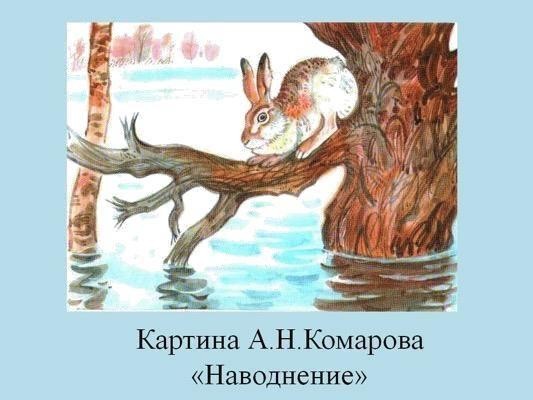 Контрольное сочинение. 5 класс. Васнецов «Аленушка»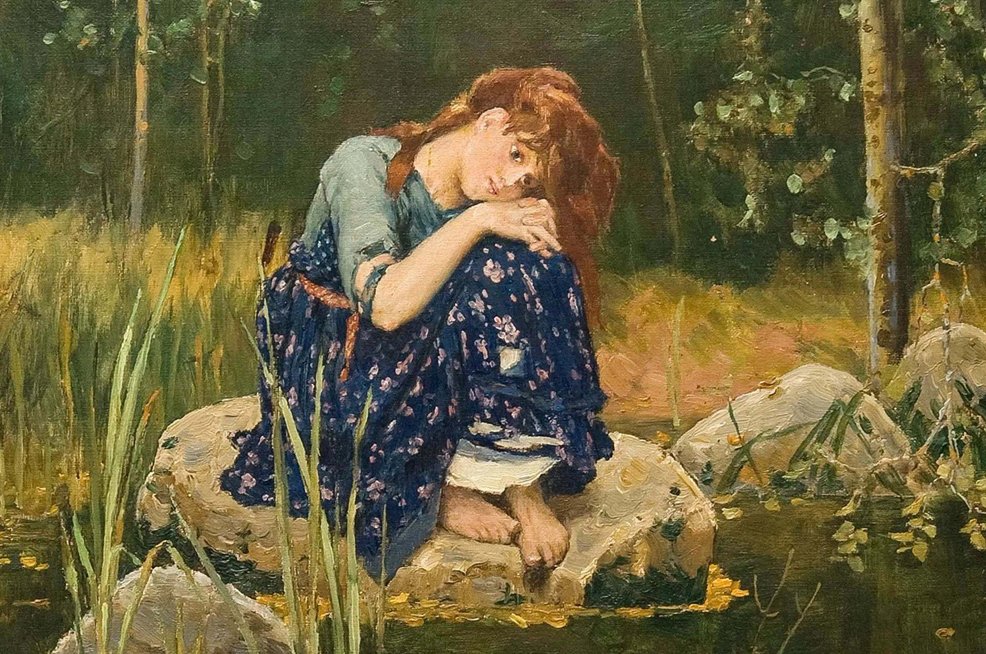 Контрольный диктант по теме: «Морфология. Имя прилагательное».5  класс ЧеремухаЧеремуха зацветает раньше других деревьев. На фоне еще темного леса особенно нарядны пышные белые кисти ее цветов.Под черной корой у черемухи красно-коричневая древесина, как у самых ценных тропических деревьев.На Дальнем Востоке растет черемуха, у которой листья разной формы. Снизу округлые, выше овальные, на самом верху остроконечные. И цветом своим листья этой черемухи удивляют. Весной бронзовые, летом зеленые, а осенью фиолетовые.Плоды дальневосточной черемухи крупные, сочные, но не съе- добные. Только для медведей лакомство. Медведь залезает на дерево, усаживается поудобнее и объедает ветку за веткой. Съест ягоды, сломает ветку и засунет ее под себя. Таких веток набирается много. Дерев  приобретает странный вид. Кажется, будто на нем свила гнездо диковинная  птица.(А. Смирнов) (101 слово)Грамматическое задание:Подчеркните грамматическую основу выделенного предложения.Запишите краткие прилагательные в женском роде и во множественном числе. Поставьте ударения в записанных словах.Перечень элементов предметного содержания, проверяемых на контрольной работеКонтрольный диктант по теме: «Морфология. Глагол».5 класс.БелкиИдешь по лесной тропинке, любуешься деревьями. Вдруг увидишь легкого и проворного зверька с пышным хвостом или услышишь резкий цокающий звук. Это резвые белки бесстрашно перепрыгивают с ветки на веткуЗверьки эти живут в лесах. Здесь для них есть корм: шишки, орехи, желуди, ягоды. Зимой белки не спят, ведут подвижный образ жизни. Летом они запасают на зиму корм. В беличьем меню есть даже сушеные грибы. Сушат их белки сами. Шляпки нанизывают на острые сухие сучки или вешают на веточки. Выбирают спелые орехи. Все это белки прячут во мху или в дуплах, а зимой безошибочно находят.(100 слов)Грамматическое задание:Определите спряжение глаголов. Укажите глаголы-исключения.Найдите глагол с чередованием гласных в корне. Подберите к нему однокоренное слово.Подчеркните синонимы к слову белка.Перечень элементов предметного содержания, проверяемых на контрольной работеКонтрольный диктант по теме: «Повторение».Итоговый контроль. 5 класс  Русский лесВо все времена года хорош русский лес: зимой, летом, осенью и весной.
      В тихий зимний день выйдешь в лес на лыжах, дышишь и не надышишься. Под деревьями расстилаются белые сугробы, а над лесными тропинками кружевными арками согнулись под тяжестью инея молодые березки.
      Хорош лес ранней и поздней весной, когда пробуждается в нем бурная жизнь. Тает снег. Все больше слышатся в лесу голоса птиц. На лесных полянках появляются проталины, ковром разрастаются подснежники. На кочках видишь крепкие листочки брусники.
      Многое услышишь в весеннем лесу. На вершине высокой ели распевает дрозд. Тонко пищат рябчики, на болоте возятся журавли. Над желтыми пуховками ивы жужжат пчелы. (101 слово)       Перечень элементов предметного содержания, проверяемых на контрольной работеОценкаКоличество ошибок в диктантеКоличество ошибок в диктантеОценкаорфографическихпунктуационных«5»0-1 (негрубая)0-1 (негрубая)«4»1-22-3«3»3-64-7(без орфографических)«2»7 и более8 и болееОцен каПроцент выполнения грамматического задания«5»100%«4»75%«3»50%«2»Менее 50%Класс1 четверть2 четверть3 четверть4 четверть5 класс90-100 слов90-100 слов90-100 слов90-100 словОценкаСодержание и речьГрамотность«5»Содержание работы полностью соответствует темеФактические ошибки отсутствуют. 3.Содержание излагаетсяпоследовательно.Работа отличается богатством словаря, разнообразием используемыхсинтаксических конструкций, точностью словоупотребления.Достигнуты стилевое единство ивыразительность текста. В целом в работе допускается 1 недочет в содержании 1-2 речевых недочета.Допускаются:I орфографическая, или I пунктуационная, или 1 грамматическая ошибки«4»1.Содержание работы в основном соответствует теме (имеютсяДопускаются: 2 орфографические и 2 пунктуационные ошибки, или 1незначительные отклонения от темы).Содержание в основном достоверно, но имеются единичные фактические неточности.Имеются незначительные нарушения последовательности в изложении мыслей.Лексический и грамматическийстрой речи достаточно разнообразен.Стиль работы отличается единством и достаточной выразительностью.В целом в работе допускается не более 2 недочетов в содержании и не более 3- 4 речевых недочетов.орфографическая и 3 пунктуационные ошибки, или 4 пунктуационные ошибки при отсутствии орфографических ошибок, а также 2 грамматические ошибки«3»В работе допущенысущественные отклоненияРабота достоверна в главном, но в ней имеются отдельные фактические неточности.Допущены отдельные нарушения последовательности изложения.Беден словарь и однообразны употребляемы синтаксические конструкции, встречается неправильное словоупотребление.Стиль работы не отличается единством, речь недостаточно выразительна.В целом в работе допускается не более 4 недочетов в содержании и 5 речевых недочетов.Допускаются:4 орфографические и4 пунктуационные ошибки,или 3 орф. и 5 пунк.,или7 пунк. при отсутствииорфографических (в 5 кл.-5 орф. и 4 пунк., а также4 грамматических ошибки«2Работа не соответствует теме. Допущено много фактических неточностей.Нарушена последовательность мыслей во всех частях работы, отсутствуетсвязь между ними, работа не соответствует плану.Крайне беден словарь, работа написана короткими однотипными предложениями со слабо выраженной связью между ними, часты случаи неправильногословоупотребления. Нарушено стилевое единство текста. В целом в работе допущено 6 недочетов и до 7 речевых недочетовДопускаются:7 орф. и 7 пунк. ошибок, или 6 орф. и 8 пунк., или5 орф. и 9 пунк., или9 пунк., или 8 орф. и 5 пунк., а также 7 грамматических ошибокОценкаСодержание и речьГрамотность«5»Содержание работы полностью соответствует темеФактические ошибки отсутствуют.Допускаются:I орфографическая, или I пунктуационная, или 1 грамматическая ошибкиСодержание излагается последовательно.Работа отличается богатством словаря, разнообразием используемыхсинтаксических конструкций, точностью словоупотребления.Достигнуты стилевое единство ивыразительность текста. В целом в работе допускается 1 недочет в содержании, 1-2 речевых недочета.«4»Содержание работы в основном соответствует теме (имеютсянезначительные отклонения от темы).Содержание в основном достоверно, но имеются единичные фактические неточности.Имеются незначительные нарушения последовательности в изложении мыслей.Лексический и грамматический строй речи достаточно разнообразен.Стиль работы отличается единством и достаточной выразительностью.В целом в работе допускается не более 2 недочетов в содержании и не более 3-4 речевых недочетов.Допускаются: 2 орфографические и 2 пунктуационные ошибки, или 1 орфографическая и 3 пунктуационные ошибки, или 4 пунктуационные ошибки приотсутствии орфографических ошибок, а также 2 грамматические ошибки«3» В работе  допущены существенные       отклоненияРабота  достоверна в главном, но  в ней имеются  отдельные   фактическиенеточности.Допущены  отдельные нарушения по следовательности изложения.Беден словарь и однообразны употребляемы синтаксические конструкции, встречается неправильное словоупотребление.Стиль работы не отличается единством, речь недостаточно выразительна.В целом в работе допускается не более 4 недочетов в содержании и 5 речевых недочетов.Допускаются:4 орфографические и 4 пунктуационные ошибки,или 3 орф. и 5 пунк.,или7 пунк. при отсутствииорфографических (в 5 кл.-5 орф. и 4 пунк., а также4 грамматических ошибки«2Работа не соответствует теме. Допущено много фактических неточностей.Допускаются:Нарушена последовательность мыслей во всех частях работы, отсутствует связьмежду ними, работа не соответствует плану.7 орф. и 7 пунк. ошибок, или6 орф. и 8 пунк., или5 орф. и 9 пунк., илиКрайне беден словарь, работа написана короткими однотипными предложениями9 пунк., или 8 орф. и 5 пунк.,со слабо выраженной связью между ними, часты случаи неправильногословоупотребления. Нарушено стилевое единство текста. В целом в работедопущено 6 недочетов и до 7 речевых недочетова также 7 грамматических ошибокКЭСКонтролируемые элементы содержания1.1Звуки и буквы1.2Фонетический анализ слова2.1Лексическое значение слова2.2Синонимы. Антонимы. Омонимы2.3Фразеологические обороты2.4Группы слов по происхождению и употреблению2.5Лексический анализ3.1Значимые части слова (морфемы)3.2Морфемный анализ слова3.3Основные способы словообразования3.4Словообразовательный анализ слова4.1Самостоятельные части  речи4.2Служебные  части  речи4.3Морфологический анализ  слова5.1Словосочетание5.2Предложение. Грамматическая  основа  предложения. Подлежащее  и сказуемое.5.3Второстепенные члены предложения5.4Двусоставные и односоставные предложения5.5Распространенные и нераспространенные предложения5.6Полные и неполные предложения5.7Осложненное простое предложение5.8Сложное предложение5.9Сложные бессоюзные предложения. Смысловые отношения между частями сложного бессоюзного предложения5.10Сложные предложения с разными видами связи между частямиКЭСКонтролируемые элементы содержания5.11Способ передачи чужой речи5.12Синтаксический анализ простого предложения5.13Синтаксический анализ сложного предложения5.14Синтаксический анализ (обобщение)6.1Орфограмма6.2Употребление гласных букв И/Ы, А/Я, У/Ю после шипящих и Ц.6.3Употребление гласных букв О/Е после шипящих и Ц6.4Употребление Ъ и Ь6.5Правописание корней6.6Правописание приставок6.7Правописание суффиксов различных частей речи (кроме Н-НН)6.8Правописание Н-НН в различных частях речи6.9Правописание падежных и родовых окончаний,6.10Правописание личных окончаний глаголов и суффиксов причастий6.11Слитное и раздельное написание НЕ с различными частям речи6.12Правописание отрицательных местоимений и наречий6.13Правописание НЕ-НИ6.14Правописание служебных слов6.15Правописание словарных слов6.16Слитное, дефисное, раздельное написание слов различных частей речи6.17Орфографический анализ7.1Знаки препинания между подлежащим и сказуемым7.2Знаки препинания в простом осложненном предложении7.3Знаки препинания при обособленных определениях7.4Знаки препинания при обособленных обстоятельствах7.5Знаки препинания при сравнительных оборотах7.6Знаки препинания при уточняющих членах предложения7.7Знаки препинания при обособленных членах предложения7.8Знаки препинания в предложениях со словами и конструкциями, грамматически несогласованными7.9Знаки препинания в осложненном предложении (обобщение)7.10Знаки препинания при прямой речи и цитировании7.11Знаки препинания в сложносочиненном предложении7.12Знаки препинания в сложноподчиненном предложении7.13Знаки препинания в сложном предложении с разными видами связи7.14Знаки препинания в бессоюзном сложном предложении7.15Знаки препинания в сложном предложении с союзной и бессоюзной связью7.16Тире в простом и сложном предложенииКЭСКонтролируемые элементы содержания7.17Двоеточие в простом и сложном предложении7.18Пунктуация в простом и сложном предложениях7.19Пунктуационный анализ8.1Текст как речевое произведение. Смысловая и композиционная целостность текста8.2Средства связи предложений в тексте8.3Стили и функционально-смысловые типы речи8.4Отбор языковых средств в тексте в зависимости от темы, цели, адресата и ситуации8.5Анализ текста9.1Орфоэпические нормы9.2Лексические нормы9.3Грамматические нормы (морфологические нормы)9.4Грамматические нормы (синтаксические нормы)10.1Анализ средств выразительности11Информационная обработка текстов различных стилей и жанровКЭСКонтролируемые элементы содержания6.1Орфограмма6.4Употребление Ъ и Ь6.5Правописание корней6.6Правописание приставок6.9Правописание падежных и родовых окончаний,6.10Правописание личных окончаний глаголов6.11Слитное и раздельное написание НЕ с различными частям речи6.14Правописание служебных слов6.15Правописание словарных слов7.18Пунктуация в простом и сложном предложенияхКЭСКонтролируемые элементы содержания6.1Орфограмма6.4Употребление Ъ и Ь6.5Правописание корней6.6Правописание приставок6.9Правописание падежных и родовых окончаний,6.10Правописание личных окончаний глаголов6.11Слитное и раздельное написание НЕ с различными частям речи6.14Правописание служебных слов6.15Правописание словарных слов7.18Пунктуация в простом и сложном предложениях5.1Словосочетание5.12Синтаксический анализ простого предложенияКЭСКонтролируемые элементы содержания6.1Орфограмма6.4Употребление Ъ и Ь6.5Правописание корней6.6Правописание приставок6.9Правописание падежных и родовых окончаний,6.10Правописание личных окончаний глаголов6.11Слитное и раздельное написание НЕ с различными частям речи6.14Правописание служебных слов6.15Правописание словарных слов7.18Пунктуация в простом и сложном предложенияхКЭСКонтролируемые элементы содержания6.1Орфограмма6.4Употребление Ъ и Ь6.5Правописание корнейКЭСКонтролируемые элементы содержания6.6Правописание приставок6.9Правописание падежных и родовых окончаний,6.10Правописание личных окончаний глаголов6.11Слитное и раздельное написание НЕ с различными частям речи6.14Правописание служебных слов6.15Правописание словарных слов7.18Пунктуация в простом и сложном предложенияхКЭСКонтролируемые элементы содержания6.1Орфограмма6.4Употребление Ъ и Ь6.5Правописание корней6.6Правописание приставок6.9Правописание падежных и родовых окончаний,6.10Правописание личных окончаний глаголов6.11Слитное и раздельное написание НЕ с различными частям речи6.14Правописание служебных слов6.15Правописание словарных слов7.18Пунктуация в простом и сложном предложенияхКЭСКонтролируемые элементы содержания6.1Орфограмма6.4Употребление Ъ и Ь6.5Правописание корней6.6Правописание приставок6.9Правописание падежных и родовых окончаний,6.10Правописание личных окончаний глаголов6.11Слитное и раздельное написание НЕ с различными частям речи6.14Правописание служебных слов6.15Правописание словарных слов7.18Пунктуация в простом и сложном предложениях5.12Синтаксический анализ простого предложения4.3Морфологический анализ слова3.2Морфемный анализ словаКЭСКонтролируемые элементы содержания6.1Орфограмма6.4Употребление Ъ и Ь6.5Правописание корней6.6Правописание приставок6.9Правописание падежных и родовых окончаний,6.10Правописание личных окончаний глаголов6.11Слитное и раздельное написание НЕ с различными частям речи6.14Правописание служебных слов6.15Правописание словарных слов7.18Пунктуация в простом и сложном предложенияхКЭСКонтролируемые элементы содержания6.1Орфограмма6.4Употребление Ъ и Ь6.5Правописание корней6.6Правописание приставок6.9Правописание падежных и родовых окончаний,6.10Правописание личных окончаний глаголов6.11Слитное и раздельное написание НЕ с различными частям речи6.14Правописание служебных слов6.15Правописание словарных слов7.18Пунктуация в простом и сложном предложениях2.2Синонимы. Антонимы. ОмонимыКЭСКонтролируемые элементы содержания6.1Орфограмма6.4Употребление Ъ и Ь6.5Правописание корней6.6Правописание приставок6.9Правописание падежных и родовых окончаний,6.10Правописание личных окончаний глаголов6.11Слитное и раздельное написание НЕ с различными частям речи6.14Правописание служебных слов6.15Правописание словарных слов7.18Пунктуация в простом и сложном предложениях2.2Синонимы. Антонимы. Омонимы